BİLECİK ŞEYH EDEBALİ ÜNİVERSİTESİBİLİM İNSANI DESTEKLEME KOORDİNATÖRLÜĞÜNEAşağıda ayrıntları  belirtlen  bilimsel  etkinliğe  katlmak istyorum.  Başvuru  formunda  vermiş olduğum  tüm bilgilerin doğruluğunu beyan eder, gerekli işlemlerin yapılması hususunda bilgilerinizi arz ederim.BAŞVURUDA BULUNAN ÖĞRETİM ELEMANININ/ÜYESİNİNBilimsel/Sanatsal Etkinliğin Adı: .........................................................................................................................................Bilimsel/Sanatsal Etkinliğin Yeri (Şehir/Ülke): ....................................................................................................................Bilimsel/Sanatsal Etkinliğin Tarihi: .....................................................................................................................................Görevlendirme İstenen Tarihler: ........................................................................................................................................Bildirinin/Eserin Adı: .................................................................................................................................................................................................................................................................................................................................................Bilimsel/Sanatsal Etkinliğin Web Adresi: .........................................................................................................................BİDEK Yönergesi Madde 23 Gereği Başvuru için Ekler:NOT: Gerçek dışı beyanda bulunan kişiler 3 yıl süre ile hiçbir destekten faydalanamaz.1/1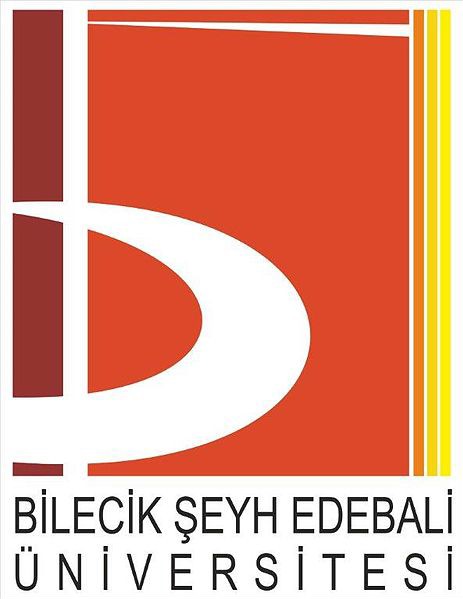 BİLİMSEL/SANATSAL ETKİNLİKLERE KATILIMI DESTEKLEME BAŞVURU FORMU (EK-I)BŞEÜ-KAYSİS Belge NoDFR-215BİLİMSEL/SANATSAL ETKİNLİKLERE KATILIMI DESTEKLEME BAŞVURU FORMU (EK-I)İlk Yayın Tarihi/Sayısı06.03.2017/33BİLİMSEL/SANATSAL ETKİNLİKLERE KATILIMI DESTEKLEME BAŞVURU FORMU (EK-I)Revizyon Tarihi02.02.2018-175/6BİLİMSEL/SANATSAL ETKİNLİKLERE KATILIMI DESTEKLEME BAŞVURU FORMU (EK-I)Revizyon No’su03BİLİMSEL/SANATSAL ETKİNLİKLERE KATILIMI DESTEKLEME BAŞVURU FORMU (EK-I)Toplam Sayfa1Unvanı Adı Soyadı:Fakülte ve Bölümü (Ana Bilim Dalı):E-Posta:Dahili No / Cep Telefon No:Görevine Vekalet Edecek Personel (varsa):Aynı mali yıl içerisinde üniversite desteğinden yararlanıp yararlanmama durumu Evet    Hayır    Madde 22’deki katılım şartlarını sağladığı yayınların tarandığı veri tabanını da gösterir destekleyici belgelerBildiri özeti veya tam metniDavet mektubu veya bildirinin kabul edildiğine dair kabul yazısı